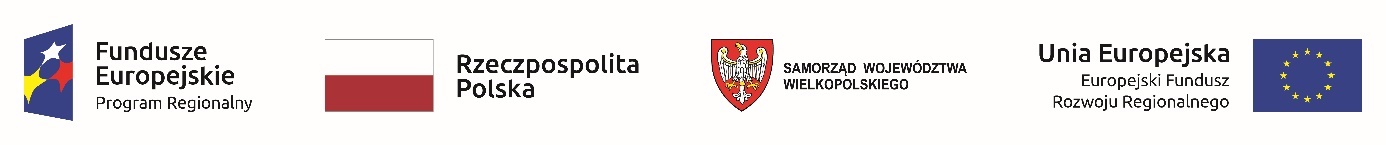    Załącznik Nr 7 do SWZ -  Wzór umowy do zadania nr 1 UMOWA  Nr 3032.1. …..2021zawarta w dniu ………..….. r. w Środzie Wielkopolskiej pomiędzy Gminą Środa Wielkopolska mającą siedzibę w Środzie Wielkopolskiej ul. Daszyńskiego 5, zwaną dalej Zamawiającym reprezentowaną przez:Piotra Mielocha 		          		  - Burmistrza Miastaza kontrasygnatą Adriana Nowaka    	                - Skarbnika Miastaa ……………………………………………………………………………………………………………………………………………………………….zwanym dalej Wykonawcą została zawarta umowa następującej treści: Zamówienie realizowane jest w związku z zawartą umową o dofinansowanie projektu pt. „Rozbudowa sieci ścieżek pieszo-rowerowych w mieście i gminie Środa Wielkopolska” nr RPWP.03.03.01-30-0004/20-00 z dnia 22.07.2021 w ramach: Osi Priorytetowej 3 „Energia” Działanie 3.3. „Wspieranie strategii niskoemisyjnych w tym mobilność miejska” Poddziałanie 3.3.1. „Inwestycje w obszarze transportu miejskiego” Wielkopolskiego Regionalnego Programu Operacyjnego na lata 2014-2020 Strony zawierają umowę w wyniku przeprowadzonego, na podstawie art. 275-296 ustawy z dnia 11 września 2019 r. r. – Prawo zamówień publicznych (Dz. U. z 2021 r. poz. 1129 ze zm.), postępowania o udzielenie zamówienia w trybie podstawowym nr sprawy IiZ. 271.13.2021 o następującej treści: § 1.Zamawiający powierza a Wykonawca przyjmuje do wykonania zamówienie publiczne którego przedmiotem jest wykonanie zadania pn.: Rozbudowa sieci ścieżek pieszo-rowerowych w mieście i gminie Środa Wielkopolska w zakresie Zadania nr 1: Budowa ścieżki pieszo-rowerowej łączącej Brodowo i Środę Wielkopolską, zwane dalej przedmiotem umowy.Szczegółowy zakres prac znajduje się w dokumentacji projektowej stanowiącej załącznik do SWZ, która stanowi integralną część niniejszej umowy. § 2. Za wykonanie przedmiotu umowy, określonego w § 1 niniejszej umowy, Strony ustalają   wynagrodzenie ryczałtowe w łącznej wysokości ………………………………….. zł brutto (słownie:…………………………………….…..) Wynagrodzenie obejmuje podatek VAT w wysokości  ….….%.Wynagrodzenie ryczałtowe o którym mowa w ust. 1 obejmuje wszystkie koszty związane z realizacją robót objętych, dokumentacją projektową oraz specyfikacją techniczną wykonania i odbioru robót.§ 3.Wykonawca zobowiązuje się wykonać przedmiot umowy w terminie: nie później niż 240 dni od dnia zawarcia umowy. Za datę zakończenia wykonania przedmiotu umowy zostanie uznana data zgłoszenia przedmiotu umowy do odbioru końcowego.§ 4.1. Wykonawca zobowiązuje się do realizacji przedmiotu umowy zgodnie, z dostarczoną dokumentacją techniczną zatwierdzoną przez Zamawiającego, projektem budowlano – wykonawczym, szczegółową specyfikacją techniczną wykonania i odbioru robót, zaleceniami nadzoru inwestorskiego, obowiązującymi warunkami technicznymi, normami państwowymi i branżowymi, przepisami nadzoru technicznego, prawem budowlanym i sztuką inżynierską.    1)    Przedstawicielem Wykonawcy na budowie jest:………………..Przedstawicielem Zamawiającego na budowie jest:   …………………..Zamawiający wymaga zatrudnienia na podstawie umowy o pracę przez wykonawcę lub podwykonawcę osób wykonujących wskazane poniżej czynności w trakcie realizacji zamówienia:Osoby wykonujące czynności związane z robotami ziemnymi, układaniem krawężników i obrzeży oraz nawierzchni bitumicznych.W trakcie realizacji zamówienia Zamawiający uprawniony jest do wykonywania czynności kontrolnych wobec wykonawcy odnośnie spełniania przez wykonawcę lub podwykonawcę wymogu zatrudnienia na podstawie umowy o pracę osób wykonujących wskazane powyżej czynności. Zamawiający uprawniony jest w szczególności do: żądania oświadczeń i dokumentów w zakresie potwierdzenia spełniania ww. wymogów                             i dokonywania ich oceny,żądania wyjaśnień w przypadku wątpliwości w zakresie potwierdzenia spełniania ww. wymogów,przeprowadzania kontroli na miejscu wykonywania przedmiotu umowy.§ 5.Obowiązki stron:1. Zamawiający zobowiązuje się do:przekazania Wykonawcy terenu budowy najpóźniej w terminie 3 dni licząc od dnia podpisania umowy,uczestniczenia w odbiorach zgodnie z postanowieniami niniejszej umowy;zapłaty wynagrodzenia 2. Wykonawca zobowiązuje się do: prawidłowego wykonania wszystkich prac związanych z realizacją przedmiotu umowy zgodnie ze złożoną ofertą i z aktualnie obowiązującymi przepisami, polskim prawem budowlanym oraz uzgodnieniami wiążącymi Wykonawcę na mocy niniejszej umowy,terminowej realizacji przedmiotu niniejszej umowy, zgodnej z jej postanowieniami,koordynowania prac realizowanych przez podwykonawców, jeśli zostaną z podwykonawcami zawarte stosowne umowy w celu realizacji przedmiotu niniejszej umowy,powołanie kierownika budowy, zagospodarowania placu budowy, zorganizowania i utrzymania zaplecza budowy (doprowadzenie wody, energii elektrycznej, odprowadzenie nieczystości, dozorowanie), uporządkowania terenu po zakończeniu robót. ogrodzenia i oznakowania terenu budowy oraz odpowiedniego oznakowania i zabezpieczenia miejsc prowadzenia robót, wygrodzenia stref niebezpiecznych,zapewnienia ochrony terenu budowy,przeprowadzenia wszystkich niezbędnych prób i pomiarów,odbiorów i badań laboratoryjnych, przewidzianych warunkami technicznymi wykonania i odbioru robót,usunięcia odpadów z terenu budowy i ich zagospodarowania (wywóz z terenu budowy, składowanie na wysypisku, utylizacja),opracowania dokumentacji powykonawczej wszystkich prób, badań i pomiarów zgodnych                            z wymaganiami obowiązujących norm, którą Wykonawca zobowiązany jest dostarczyć Zamawiającemu w 2 egzemplarzach w dniu odbioru końcowego robót,Inwentaryzację geodezyjną, którą Wykonawca dostarczy Zamawiającemu w minimum trzech  egzemplarzach najpóźniej w dniu odbioru końcowego robót.wykonania i ustawienia tablic informacyjnych wynikających z Prawa budowlanego oraz BHP,wykonywania robót, odbiorów robót oraz organizacji na terenie prowadzonych robót                                     w oparciu o aktualne normy i przepisy(BHP, ppoż, oraz koordynacja w zakresie BHP).uczestniczenia w radach budowy, przeglądach robót oraz odbiorach zgodnie z postanowieniami niniejszej umowy,ponoszenie odpowiedzialności wobec osób trzecich za ewentualne szkody i inne zdarzenia powstałe w związku z wykonywaniem robót budowlanych będących przedmiotem zamówienia,przeszkolenia pracowników zatrudnionych przy realizacji niniejszego przedmiotu umowy                            w zakresie przestrzegania przepisów BHP,wykonania, uzyskania uzgodnień i wprowadzenia na czas prowadzenia robót tymczasowej organizacji ruchu zgodnie z zatwierdzonym wcześniej projektem.zapewnienia w trakcie prowadzenia prac dostępu do posesji oraz pól uprawnych. § 6.Wykonawca będzie wykonywał przedmiot zamówienia osobiście/przy udziale podwykonawcy                       w następującym zakresie: …………………..………………………..….…W przypadku powierzenia określonej części robót podwykonawcy, stosuje się zasady określone                   w następujących ustępach (od 2 do 23).2. Do zawarcia przez Wykonawcę umowy z Podwykonawcą wymagana jest zgoda Zamawiającego. Wykonawca, podwykonawca lub dalszy podwykonawca zamówienia zamierzający zawrzeć umowę               o podwykonawstwo, jest obowiązany, w trakcie realizacji zamówienia publicznego, do przedłożenia Zamawiającemu projektu tej umowy oraz projektu zmiany umowy  wraz z wyszczególnieniem zakresu, jaki chce mu powierzyć. Przy czym podwykonawca lub dalszy podwykonawca jest obowiązany dołączyć zgodę Wykonawcy na zawarcie umowy o podwykonawstwo o treści zgodnej z projektem umowy.3. Zamawiający określa następujące wymagania dotyczące umów o podwykonawstwo robót budowlanych, których niespełnienie powodować będzie zgłoszenie zastrzeżeń lub sprzeciwu przez Zamawiającego:1) Zamawiający nie wyrazi zgody na zawarcie przedstawionej mu przez Wykonawcę, umowy                                   z Podwykonawcą w szczególności w następujących przypadkach:umowa podwykonawcza nie określa Stron, pomiędzy którymi jest zawierana;w umowie podwykonawczej Strony nie wskazały wartości wynagrodzenia /maksymalnej wartości umowy z tytułu wykonywania robót;w części, w jakiej wynagrodzenie za wykonanie robót, które Wykonawca powierza Podwykonawcy przekracza wartość wynagrodzenia tych samych robót wskazanych w ofercie przetargowej Wykonawcy;umowa podwykonawcza określa termin zapłaty wynagrodzenia należnego Podwykonawcy                      w sposób inny dłuższy (termin zapłaty) niż w niniejszej umowie;umowa podwykonawcza przewiduje termin realizacji dłuższy niż niniejsza umowa;okres odpowiedzialności za wady jest krótszy od okresu odpowiedzialności za wady Wykonawcy wobec Zamawiającego;postanowienia umowy podwykonawczej uzależniają zapłatę wynagrodzenia należnego Podwykonawcy przez Wykonawcę od otrzymania przez Wykonawcę, zapłaty od Zamawiającego za wykonany zakres robót;postanowienia umowy podwykonawczej uniemożliwiają rozliczenie jej stron według zasad określonych w niniejszej umowie;Podwykonawca nie spełnia warunków określonych w SWZ dla Podwykonawców (w przypadku gdy zostały określone);umowa podwykonawcza wskazuje na inny niż określony w umowie z Zamawiającym moment odbioru wykonanych prac lub inne zdarzenie stanowiące podstawę wystawienia faktury za wykonane prace (odbiór częściowy, końcowy itp. stanowiący podstawę wystawienia faktury przez Wykonawcę na rzecz Zamawiającego);umowa nie zawiera uregulowań dotyczących zawierania umów na roboty budowlane, dostawy lub usługi z dalszymi Podwykonawcami, w szczególności zapisów warunkujących podpisania tych umów od ich akceptacji i zgody Wykonawcy;umowa podwykonawcza nie wskazuje osoby upoważnionej ze strony Podwykonawcy do realizacji umowy, w tym podpisywania protokołów stanu zaawansowania robót.4. Akceptacja lub odmowa akceptacji (zastrzeżenia, sprzeciwy) umowy podwykonawczej przez Zamawiającego nastąpi w formie pisemnej. Zamawiający, w terminie 7 dni od przedłożenia Zamawiającemu projektu umowy, zgłasza pisemne zastrzeżenia do projektu umowy                                            o podwykonawstwo, której przedmiotem są roboty budowlane. Niezgłoszenie pisemnych zastrzeżeń do przedłożonego projektu umowy o podwykonawstwo, której przedmiotem są roboty budowlane, w terminie 7 dni, uważa się za akceptację projektu umowy przez Zamawiającego.5.  Zgłoszenie zastrzeżeń przez Zamawiającego w terminie określonym w ust. 4 będzie równoznaczne                 z odmową udzielenia zgody.6. W przypadku odmowy akceptacji umowy podwykonawczej, Wykonawca nie może polecić Podwykonawcy przystąpienia do realizacji zadania.7. W przypadku odmowy określonej w ust. 5, Wykonawca ponownie przedstawić projekt zmiany umowy z podwykonawcą lub aneks do umowy o podwykonawstwo, uwzględniając zastrzeżenia i uwagi zgłoszone przez Zamawiającego.8. Wykonawca, podwykonawca lub dalszy podwykonawca przedkłada Zamawiającemu poświadczoną za zgodność z oryginałem kopię zawartej umowy o podwykonawstwo, której przedmiotem są roboty budowlane, (wcześniej zaakceptowaną przez Zamawiającego) w terminie 7 dni od dnia jej zawarcia.9. W przypadku umów których przedmiotem są roboty budowlane, Wykonawca, podwykonawca lub dalszy podwykonawca przedkłada zamawiającemu poświadczoną za zgodność z oryginałem kopię zawartej umowy o podwykonawstwo, której przedmiotem są dostawy lub usługi, w terminie 7 dni od dnia jej zawarcia, z wyłączeniem umów o podwykonawstwo o wartości mniejszej niż 0,5% wartości umowy oraz umów o podwykonawstwo których przedmiot został wskazany przez zamawiającego w dokumentach zamówienia. Wyłączenie o którym mowa nie dotyczy umów o podwykonawstwo o wartości większej nie 50.000 złotych.      W tym wypadku podwykonawca lub dalszy podwykonawca przedkłada poświadczoną za zgodność                  z oryginałem kopię umowy również Wykonawcy.  10. Jakakolwiek przerwa w realizacji przedmiotu umowy wynikająca z braku Podwykonawcy będzie traktowana jako przerwa wynikająca z przyczyn zależnych od Wykonawcy i nie może stanowić podstawy do zmiany terminu zakończenia robót.11. Umowy Wykonawcy z podwykonawcami lub dalszymi podwykonawcami powinny być zawarte na piśmie pod rygorem nieważności.12 Termin zapłaty wynagrodzenia podwykonawcy lub dalszemu podwykonawcy przewidziany w umowie o podwykonawstwo nie może być dłuższy niż 30 dni od dnia doręczenia Wykonawcy, podwykonawcy lub dalszemu podwykonawcy faktury lub rachunku, potwierdzających wykonanie zleconej podwykonawcy lub dalszemu podwykonawcy dostawy, usługi lub roboty budowlanej. Jeżeli termin zapłaty jest dłuższy Zamawiający informuje o tym wykonawcę do doprowadzenia do zmiany tej umowy, pod rygorem wystąpienia o zapłatę kary umownej. 13. Wykonawca jest odpowiedzialny za działania, zaniechania, uchybienia i zaniedbania podwykonawców jak za własne. Na roboty wykonane przez podwykonawców gwarancji udziela Wykonawca, który ponosi wobec Zamawiającego pełną odpowiedzialność z tytułu  niewykonania lub nienależytego wykonania robót przez podwykonawców. Wykonawca zobowiązany jest zapewnić właściwą koordynację robót powierzonych poszczególnym podwykonawcom.14. Jeżeli zmiana albo rezygnacja z podwykonawcy dotyczy podmiotu, na którego zasoby wykonawca powoływał się, na zasadach określonych w art. 118 ust.1, w celu wykazania spełniania warunków udziału w postępowaniu, wykonawca jest obowiązany wykazać zamawiającemu, że proponowany inny podwykonawca lub wykonawca samodzielnie spełnia je w stopniu nie mniejszym niż podwykonawca, na którego zasoby wykonawca powoływał się w trakcie postępowania o udzielenie zamówienia. Przepis art. 122 stosuje się odpowiednio.15. W przypadku powierzenia przez Wykonawcę realizacji zadania Podwykonawcy, dalszemu Podwykonawcy, Wykonawca, Podwykonawca, dalszy Podwykonawca zobowiązany jest do dokonania we własnym zakresie zapłaty wynagrodzenia należnego Podwykonawcy, dalszemu Podwykonawcy z zachowaniem terminów płatności określonych w umowie z Podwykonawcą, dalszym Podwykonawcą.16. W przypadku umów, których przedmiotem są roboty budowlane zamawiający dokonuje bezpośredniej zapłaty wymagalnego wynagrodzenia przysługującego podwykonawcy lub dalszemu podwykonawcy, który zawarł zaakceptowaną przez zamawiającego umowę o podwykonawstwo, której przedmiotem są roboty budowlane lub który zawarł przedłożoną Zamawiającemu umowę o podwykonawstwo, której przedmiotem są dostawy lub usługi w przypadku uchylenia się od obowiązku zapłaty odpowiednio przez wykonawcę, podwykonawcę lub dalszego podwykonawcę. 17. Postanowienia niniejszego paragrafu stosuje się odpowiednio do zmian zawartych umów podwykonawczych oraz zmian zakresu zadania powierzonego do wykonania przez podwykonawców.18. Wynagrodzenie, o którym mowa w ust. 16, dotyczy wyłącznie należności powstałych po zaakceptowaniu przez Zamawiającego umowy o podwykonawstwo, której przedmiotem są roboty budowlane, lub po przedłożeniu Zamawiającemu poświadczonej za zgodność z oryginałem kopii umowy o podwykonawstwo, której przedmiotem są dostawy lub usługi.19. Bezpośrednia zapłata obejmuje wyłącznie należne wynagrodzenie, bez odsetek, należnych podwykonawcy lub dalszemu podwykonawcy.20. Zamawiający przez dokonaniem bezpośredniej zapłaty jest zobowiązany umożliwić wykonawcy zgłoszenie pisemne uwag dotyczących zasadności bezpośredniej zapłaty wynagrodzenia podwykonawcy lub dalszemu podwykonawcy . Zamawiający informuje o terminie zgłaszania uwag nie krótszym niż 7 dnia od dnia doręczenia tej informacji. 21. W przypadku zatrudnienia przez Wykonawcę do realizacji zamówienia w zakresie umownych robót podwykonawców, Wykonawca zobowiązany jest załączyć do wystawionej przez siebie faktury:1) zestawienie należności dla wszystkich podwykonawców wraz z kopiami wystawionych przez nich faktur,2) dowodów zapłaty zobowiązań wobec podwykonawców lub dalszych podwykonawców wynikających z faktur podwykonawców. Dowodem zapłaty jest kopia polecenia przelewu.3) oświadczenia podwykonawców lub dalszych podwykonawców, złożone nie wcześniej niż w dniu wystawienia faktury przez Wykonawcę, że Wykonawca nie zalega z żadnymi zobowiązaniami w stosunku do podwykonawców, lub dalszych podwykonawców wynikającymi z umowy podwykonawstwa.22. Zamawiający jest uprawniony do wstrzymania zapłaty wynagrodzenia na rzecz Wykonawcy do czasu uregulowania jego zobowiązań wobec podwykonawców lub dalszych podwykonawców. Jeśli opóźnienie w zapłacie wymagalnego należnego podwykonawcom lub dalszym wynagrodzenia przekroczy 30 dni, Zamawiający ma prawo dokonać zapłaty kwoty należnej Podwykonawcom bezpośrednio na jego rzecz pomniejszając Wykonawcy wynagrodzenie o zapłacone Podwykonawcy kwoty.23. Zamawiający nie ponosi odpowiedzialności za zapłatę wynagrodzenia za roboty budowlane wykonane przez Podwykonawcę w przypadku:1)  zawarcia umowy z Podwykonawcą lub zmiany Podwykonawcy, bez zgody Zamawiającego,2)  zmiany warunków umowy z Podwykonawcą bez zgody Zamawiającego,3) nieuwzględnienia sprzeciwu lub zastrzeżeń do umowy z Podwykonawcą zgłoszonych przez      Zamawiającego lub innego naruszenia. § 7.Wynagrodzenie Wykonawcy, o którym mowa w § 2, rozliczone będzie na podstawie faktury  wystawionej po zakończeniu i odbiorze całości robót.Podstawę do wystawienia faktury i końcowego rozliczenia stanowi protokół stwierdzający bezusterkowe wykonanie przedmiotu umowy, zatwierdzony przez Zamawiającego.Ustala się 21 dniowy termin płatności faktury, licząc od daty jej doręczenia przez Wykonawcę Zamawiającemu.Zamawiający dopuszcza możliwość złożenia e-faktury przez Wykonawcę w formie elektronicznej za pośrednictwem Platformy Elektronicznego Fakturowania https://brokerpefexpert.efaktura.gov.plZapłata należności z faktury będzie płatna przelewem na konto Wykonawcy wskazane na fakturze. Za dzień zapłaty strony przyjmują dzień obciążenia rachunku zamawiającego. § 8.1. Zamawiający wyznaczy datę i rozpoczęcia czynności odbioru końcowego robót stanowiących przedmiot umowy w ciągu 10 dni od daty zawiadomienia go o osiągnięciu gotowości do odbioru. Zakończenie czynności odbioru powinno nastąpić najpóźniej w 14 dniu roboczym licząc od daty rozpoczęcia odbioru.2. W odbiorze uczestniczyć będą przedstawiciele Zamawiającego i Wykonawcy w tym: kierownik budowy oraz inspektorzy nadzoru inwestorskiego a w zależności od potrzeb także autorskiego.  3.  Obowiązek zawiadomienia uczestników odbioru o wyznaczonym terminie i miejscu spotkania  ciąży  na  Zamawiającym.   4. Wykonawca przedłoży Zamawiającemu w trakcie odbioru następujące dokumenty pozwalające na ocenę prawidłowości wykonania przedmiotu umowy:     a) atesty, aprobaty, certyfikaty lub deklaracje zgodności na wbudowane  materiały,     b) protokoły badań i sprawdzeń,     c) wypełniony dziennik budowy,     d) oświadczenia kierownika budowy o prawidłowym wykonaniu przedmiotu zamówienia,     e) dokumenty potwierdzające utylizację materiałów z rozbiórki,        f) dokumentację powykonawczą, którą Wykonawca dostarczy Zamawiającemu w 2 egzemplarzach  w dniu odbioru  końcowego robót,g) Inwentaryzację geodezyjną, którą Wykonawca dostarczy Zamawiającemu w minimum trzech  egzemplarzach najpóźniej w dniu odbioru końcowego robót. 5. Protokół  odbioru  końcowego sporządzi Zamawiający i doręczy Wykonawcy w dniu  odbioru.§ 9.Wykonawca jest odpowiedzialny względem Zamawiającego z tytułu rękojmi za wady zmniejszające wartość lub użyteczność wykonanego przedmiotu umowy ze względu na jego cel określony w umowie przez …… miesięcy (zgodnie z formularzem ofertowym,) licząc od dnia podpisania bez uwag protokołu końcowego robót Wykonawca jest zobowiązany z tytułu rękojmi do usunięcie wad fizycznych przedmiotu umowy istniejących w czasie dokonywania czynności odbioru oraz za wady powstałe po odbiorze, lecz z przyczyn tkwiących w przedmiocie umowy   w chwili odbioru.Niezależnie od uprawnień z tytułu rękojmi Wykonawca udziela Zamawiającemu gwarancji na przedmiot umowy. Okres gwarancji wynosi …… miesięcy (zgodnie z formularzem ofertowym), licząc od dnia podpisania bez uwag protokołu końcowego robót. 3. Zamawiający może wykonywać uprawnienia z tytułu rękojmi za wady niezależnie od uprawnień wynikających z gwarancji. 4.  Warunki gwarancji określa się następująco:  Gwarancja obejmuje odpowiedzialność z tytułu wad tkwiących w użytych materiałach i urządzeniach, w wadliwym wykonaniu prac, szkód powstałych w związku z wystąpieniem wady.W przypadku wystąpienia wad wykonawca zobowiązany jest do ich usunięcia w terminie 14 dni licząc od dnia powiadomienia go o wadzie.W przypadku gdy wada stanowi zagrożenie dla życia lub zdrowia ludzi wykonawca zobowiązany jest do niezwłocznego zabezpieczenia miejsca awarii w celu usunięcia zagrożeń lub niedopuszczenia do powiększenia szkody. Powiadomienie o wystąpieniu wady zamawiający zgłasza wykonawcy telefonicznie a następnie  na piśmie w terminie  7 dni od dnia jej wykrycia. W przypadku nie usunięcia wad we wskazanym terminie zamawiający może usunąć wady na koszt i ryzyko wykonawcy. W przypadku gdy usunięcie wad będzie trwało dłużej niż 14 dni lub ze względów technologicznych praca powinna być wykonana w innym terminie należy termin uzgodnić   z zamawiającym. Termin gwarancji ulega przedłużeniu o czas usunięcia wady, jeżeli powiadomienie  o wystąpieniu wady nastąpiło jeszcze w czasie trwania gwarancji. 5. W razie stwierdzenia w toku czynności odbioru lub w okresie rękojmi istnienia wad nie nadających się do usunięcia Zamawiający może:a)  jeżeli wady umożliwiają użytkowanie przedmiotu umowy zgodnie z jego przeznaczeniem – obniżyć wynagrodzenie za ten przedmiot odpowiednio do utraconej wartości użytkowej   i technicznej.     b)  jeżeli wady uniemożliwiają użytkowanie przedmiotu umowy zgodnie z jego przeznaczeniem – żądać wykonania przedmiotu umowy po raz drugi, zachowując prawo domagania się od Wykonawcy naprawienia szkody wynikłej z opóźnienia.6.  O wykryciu wady Zamawiający obowiązany jest zawiadomić Wykonawcę na piśmie w terminie 7 dni od daty jej ujawnienia.    7.    Istnienie wady powinno być stwierdzone protokolarnie. O dacie i miejscu oględzin mających na celu  jej stwierdzenie Zamawiający zawiadomi Wykonawcę na piśmie na 7 dni przed dokonaniem oględzin   chyba, że strony umówią się inaczej.8.   Usunięcie wad winno być stwierdzone protokolarnie.9.     Wykonawca nie może odmówić usunięcia wad na swój koszt bez względu na wysokość       związanych z tym kosztów.10.  Wykonawcy nie przysługuje wynagrodzenie za prace, materiały i urządzenia użyte do usunięcia wad. 11.   Bieg terminu po upływie, którego wygasają uprawnienia z tytułu rękojmi rozpoczyna się w stosunku do Wykonawcy w dniu zakończenia przez Zamawiającego czynności odbiorczych przedmiotu umowy lub jego części stanowiącej przedmiot odbioru. Jeżeli Zamawiający przed odbiorem przejął przedmiot umowy do eksploatacji, bieg terminu po upływie, którego wygasają uprawnienia z tytułu rękojmi za wady, rozpoczyna się w dniu przejęcia przedmiotu do eksploatacji.12.  Zamawiający może dochodzić roszczeń z tytułu rękojmi za wady także po upływie terminów   rękojmi, jeżeli reklamował wadę przed upływem tych terminów. W tym przypadku roszczenia  Zamawiającego wygasają w ciągu roku.13.   Wykonawca zobowiązuje się wobec Zamawiającego do spełnienia wszelkich roszczeń  wynikłych z tytułu nienależytego wykonania przedmiotu umowy na podstawie obowiązujących przepisów Kodeksu Cywilnego o rękojmi za wady fizyczne.14. Wykonawca jest zobowiązany do przeprowadzenia rocznych przeglądów gwarancyjnych        w obecności Zamawiającego i użytkownika obiektu. Wykonawca będzie informowany pisemnie o wyznaczonym terminie przeglądu przez Zamawiającego. Przeprowadzenie rocznego przeglądu gwarancyjnego będzie udokumentowane stosownym protokołem.§ 10.1. Zamawiający poza możliwością zmiany zawartej umowy na podstawie art. 455 ustawy Prawo zamówień publicznych z dnia 19 września 2019 r. przewiduje możliwość dokonania zmian postanowień umowy także w  stosunku do treści oferty na podstawie której dokonano wyboru Wykonawcy  w następujących okolicznościach i warunki tych zmian określa następująco: Zmiana terminu realizacji umowy wraz ze skutkami wprowadzenia takiej zmiany:  z powodu działań osób trzecich uniemożliwiających wykonanie prac, które to działania nie są   konsekwencją winy którejkolwiek ze stron;zmiany spowodowane nadzwyczajnymi warunkami tj. niewypały, niewybuchy, wykopaliska archeologiczne;zmiany będące następstwem wstrzymania robót przez uprawnione organy z przyczyn nie  wynikających z winy wykonawcy i zamawiającego;działania siły wyższej utrudniającej i uniemożliwiającej wykonanie przedmiotu Umowy zgodnie z jej postanowieniami;z powodu aktualizacji rozwiązań ze względu na postęp technologiczny lub materiałowych ze względu na zmiany obowiązującego prawa (np. wycofanie z obrotu  materiałów i urządzeń);z powodu zmiany obowiązujących przepisów, jeżeli zgodnie z nimi konieczne będzie dostosowanie treści umowy do aktualnego stanu prawnego;gdy wystąpią okoliczności uniemożliwiające prowadzenie robót, jeżeli za te okoliczności Wykonawca nie ponosi odpowiedzialności;jeżeli wystąpi brak możliwości wykonania robót z przyczyn niezależnych od Wykonawcy tj. w szczególności z powodu wystąpienia kolizji z robotami innego Wykonawcy lub gdy wykonanie przez wykonawcę robót jest zależne od wcześniaczego wykonania robót przez innego wykonawcę, a inny wykonawca nie rozpoczął prac w terminie lub prowadzi je w sposób że uniemożliwia wykonawcy prowadzenie robót;wyjątkowo niesprzyjających warunków atmosferycznych uniemożliwiających wykonanie robót zgodnie z zasadami współczesnej wiedzy technicznej i obowiązujących przepisów.Strony zgadzają się, że dla Robót wynikających z umowy, ryzyko niesprzyjających warunków klimatycznych jest ryzykiem Wykonawcy. Wykonawca zapoznał się z charakterystyką klimatu, jego możliwymi zmianami i wahaniami temperatur, występowaniem opadów deszczu oraz śniegu w regionie realizacji przedmiotu zamówienia, takie ryzyko przyjął i wkalkulował w cenę oferty oraz uwzględnił w czasie na ukończenie.Wyjątkowo niesprzyjające warunki klimatyczne - w odróżnieniu od warunków niesprzyjających,  to takie warunki klimatyczne, które łącznie:Jeżeli wystąpią to, biorąc pod uwagę wymogi reżimów technologicznych determinujących wykonanie poszczególnych robót, skutkują wstrzymaniem prowadzenia tychże robót,Ilość dni występowania czynników klimatycznych lub intensywność opadów skutkująca przeszkodami, o których mowa  powyżej, jest większa od średniej z ostatniego pięciolecia licząc od daty składania dokumentów ofertowych wstecz. Okresem porównawczym będzie miesiąc. Termin wykonania zamówienia może ulec zmianie o okres odpowiadający wstrzymaniu lub opóźnieniu prac z powodu okoliczności o których mowa w pkt 1powyżej.  2)  Jeżeli wykonawca uważa się za uprawnionego do przedłużenia terminu zakończenia robót na podstawie pkt 1 powyżej, zmiany w zakresie materiałów, parametrów technicznych, technologii wykonania robót , sposobu i zakresu wykonania przedmiotu umowy lub zmiany umowy na innej podstawie wskazanej w niniejszej umowie zobowiązany jest do przekazania Zamawiającemu lub inspektorowi nadzoru wniosku dotyczącego zmiany umowy wraz z opisem zdarzenia lub okoliczności stanowiącej podstawę do żądania takiej zmiany. 3)   Wykonawca zobowiązany jest do prowadzenia  bieżącej dokumentacji koniecznej dla uzasadnienia żądania zmiany i przechowywania jej na terenie budowy lub w innym miejscu wskazanym przez Zamawiającego lub inspektora nadzoru. 4)    Pozostałe zmiany:z powodu zmiany obowiązującej stawki VAT. W przypadku zmiany stawki VAT przez władzę ustawodawczą kwota brutto wynagrodzenia zostanie zmieniona poprzez wprowadzenie odpowiedniej zmieniony  do umowy;zmiany w zakresie realizacji umowy przy udziale Podwykonawców - zmiany w tym zakresie nastąpić mogą z uwagi na zapewnienie prawidłowej realizacji umowy .Wykonawca w trakcie realizacji umowy w sprawie zamówienia publicznego z wyjątkiem przypadków w których zamawiający nałożył obowiązek osobistego wykonania przez Wykonawcę kluczowych części zamówienia na usługi może: powierzyć realizację części zamówienia Podwykonawcom mimo niewskazania w postępowaniu o udzielenie zamówienia takiej części do powierzenia Podwykonawcom,wskazać inny zakres Podwykonawstwa niż przedstawiony w postepowaniu o udzielenie  zamówienia lub w umowie w sprawie zamówienia publicznego,wskazać innych Podwykonawców niż przedstawieni w postępowaniu o udzielenie      zamówienia lub w umowie w sprawie zamówienia publicznego,zrezygnować z podwykonawstwa.  Jeżeli zmiana umowy w omawianym zakresie wpływa na obowiązki określone w § 6, Wykonawca, podwykonawca czy dalszy podwykonawca zobowiązany jest obowiązki te wykonać.Jeżeli zmiana lub rezygnacja z Podwykonawcy dotyczy podmiotu na którego zasoby Wykonawca powoływał się na zasadach określonych w art. 118 Pzp w celu wykazania spełnienia warunków udziału w postępowaniu o których mowa w art. 125 ust. 1 ustawy p.z.p. wykonawca jest zobowiązany wskazać zmawiającemu iż proponowany inny podwykonawca lub wykonawca samodzielnie spełnia je w stopniu nie mniejszym niż wymagany w trakcie postępowania o udzielenie zamówieniaZmiany określone w § 10 ust. 1 pkt 1 i pkt 4b nie powodują zmiany wynagrodzenia Wykonawcy. Okoliczności wymienione w § 10 ust. 1 pkt 1 i pkt 4b stanowią katalog zmian, na które Zamawiający może wyrazić zgodę. Nie stanowią jednocześnie zobowiązania do wyrażenia takiej zgody. Zmiany do umowy może zainicjować zarówno Zamawiający jak i Wykonawca, składając pisemny wniosek do drugiej strony, zawierający w szczególności opis zmiany i jej uzasadnienie. § 11.1. Zamawiający może odstąpić od umowy:1) W razie zaistnienia istotnej zmiany okoliczności powodującej, że wykonanie umowy nie leży                                 w interesie publicznym, czego nie można było przewidzieć w chwili zawarcia umowy  lub dalsze wykonanie umowy może zagrozić podstawowemu interesowi bezpieczeństwa państwa lub bezpieczeństwu publicznemu, zamawiający może odstąpić od umowy w terminie 30 dni od powzięcia wiadomości o tych okolicznościach. W takim wypadku Wykonawca może żądać jedynie wynagrodzenia należnego mu z tytułu wykonania części umowy. 2)  jeżeli zachodzi co najmniej jedna z następujących okoliczności:dokonano zmiany umowy z naruszeniem art. 454 i art. 455 ustawy p.z.p.,wykonawca w chwili zawarcia umowy podlegał wykluczeniu na podstawie art.108 ustawy p.z.p.Trybunał Sprawiedliwości Unii Europejskiej stwierdził, w ramach procedury przewidzianej w art. 258 Traktatu o funkcjonowaniu Unii Europejskiej, że Rzeczpospolita Polska uchybiła zobowiązaniom, które ciążą na niej na mocy Traktatów, dyrektywy 2014/24/UE, dyrektywy 2014/25/UE i dyrektywy 2009/81/WE, z uwagi na to, że zamawiający udzielił zamówienia z naruszeniem prawa Unii Europejskiej.W przypadku o którym mowa u ust. 1 pkt 2 lit. a, Zamawiający odstępuje od umowy w części, której zmiana dotyczy.2. Oprócz przypadków określonych w Kodeksie Cywilnym, Zamawiającemu przysługuje prawo odstąpienia od umowy gdy:Wykonawca przerwał realizację przedmiotu umowy i przerwa ta trwa dłużej niż 14 dni, bez  uzgodnienia z Zamawiającym,Wykonawca realizuje roboty przewidziane niniejszą umową w sposób niezgodny z niniejszą umową, dokumentacją projektową, specyfikacją techniczną lub wskazaniami Zamawiającego,Wykonawca nie przedstawił zamawiającemu umowy z Podwykonawcą zgodnie z umową , zawarł umowę z Podwykonawcą z naruszeniem ustaleń, powierzył wykonanie robót Podwykonawcom, na których zamawiający nie wyraził zgody.3. Wykonawcy przysługuje prawo odstąpienia od umowy, jeżeli Zamawiający odmawia bez wskazania uzasadnionej przyczyny odbioru robót lub podpisania protokołu odbioru - w terminie 1 miesiąca od dnia upływu terminu na dokonanie przez Zamawiającego odbioru robót lub od dnia odmowy Zamawiającego podpisania protokołu odbioru.Odstąpienie od umowy nastąpi w formie pisemnej pod rygorem nieważności oraz będzie zawierało uzasadnienie przyczyny odstąpienia. Oświadczenie o odstąpieniu od umowy może zostać złożone  przez cały okres obowiązywania umowy . Oświadczenie o odstąpieniu od umowy Strona może złożyć w terminie 5 dni od chwili powzięcia informacji o okolicznościach uzasadniających odstąpienie od umowy. W wypadku odstąpienia od umowy przez Wykonawcę lub Zamawiającego, strony obciążają następujące obowiązki:a) Wykonawca zabezpieczy przerwane roboty w zakresie obustronnie uzgodnionym na koszt tej strony, z której to winy nastąpiło odstąpienie od umowy,  b) Wykonawca zgłosi do dokonania przez Zamawiającego odbioru robót przerwanych, jeżeli odstąpienie od umowy nastąpiło z przyczyn, za które Wykonawca nie odpowiada,   c)  w terminie 10 dni od daty odstąpienia od umowy w przypadku o którym mowa w ust.2, Wykonawca przy udziale Zamawiającego sporządzi szczegółowy protokół inwentaryzacji robót w toku wraz z zestawieniem wartości wykonanych robót według stanu na dzień odstąpienia; protokół inwentaryzacji robót w toku stanowić będzie podstawę do wystawienia faktury przez Wykonawcę,d) Zamawiający w razie odstąpienia od umowy z przyczyn, za które Wykonawca nie odpowiada, obowiązany jest do dokonania odbioru robót przerwanych oraz przejęcia od Wykonawcy terenu robót w terminie 10 dni od daty odstąpienia oraz do zapłaty wynagrodzenia za roboty, które zostały wykonane do dnia odstąpienia.6. Jeżeli Wykonawca będzie wykonywał przedmiot umowy wadliwie, albo sprzecznie z umową Zamawiający może wezwać go do zmiany sposobu wykonywania umowy i wyznaczyć mu w tym celu odpowiedni termin; po bezskutecznym upływie wyznaczonego terminu Zamawiający może od umowy odstąpić, powierzyć poprawienie lub dalsze wykonanie przedmiotu umowy innemu podmiotowi na koszt Wykonawcy.§ 12.W przypadku odstąpienia od niniejszej umowy przez Zamawiającego z przyczyn zawinionych przez Wykonawcę, Wykonawca zapłaci Zamawiającemu karę umowną w wysokości 10% wynagrodzenia ujętego w § 2 ust.1  umowy.§ 13.Zamawiający zapłaci karę umowną w wysokości 10% wynagrodzenia ujętego w §2 ust.1 umowy Wykonawcy z tytułu odstąpienia od umowy przez Wykonawcę z przyczyn zawinionych przez Zamawiającego za wyjątkiem odstąpienia na skutek okoliczności o których mowa w art. 456 ustawy Prawo Zamówień Publicznych.§ 14.1. Wykonawca zapłaci Zamawiającemu karę umowną za każdy dzień zwłoki w oddaniu robót objętych umową w wysokości 0,5 % wynagrodzenia ujętego w § 2 ust.1 umowy.2. Wykonawca zapłaci Zamawiającemu karę umowną w wysokości 0,5% wynagrodzenia ujętego w §2 ust. 1  umowy za każdy dzień zwłoki licząc od upłynięcia terminu wyznaczonego na usunięcie wad. 	§  15.Wykonawca zapłaci zamawiającemu karę umowną w przypadku braku zapłaty wynagrodzenia należnego podwykonawcom lub dalszym podwykonawcom w wysokości 5.000 zł. za każde zdarzenie.Wykonawca zapłaci zamawiającemu karę umowną w przypadku nieterminowej zapłaty wynagrodzenia należnego podwykonawcom lub dalszym podwykonawcom w wysokości 5.000 zł za każde zdarzenie.Wykonawca zapłaci zamawiającemu karę umowną w przypadku  nie przedłożenia do zaakceptowania projektu umowy o podwykonawstwo której przedmiotem są roboty budowlane lub projektu jej zmiany w wysokości 3.000 zł za każde zdarzenie.Wykonawca zapłaci zamawiającemu karę umowną w przypadku braku zmiany umowy                                      o podwykonawstwo w zakresie terminu zapłaty dłuższym jak 30 dni od dnia doręczenia wykonawcy, podwykonawcy lub dalszemu podwykonawcy faktury, rachunku, potwierdzającego  wykonanie zleconych podwykonawcy robót budowlanych w wysokości  4.000 zł za każde zdarzenie. Wykonawca zapłaci zamawiającemu karę umowną przypadku nie przedłożenia poświadczonej za zgodność z oryginałem kopii umowy o podwykonawstwo w wysokości 5.000 zł  za każde zdarzenie.  Roszczenie o zapłatę kar umownych z tytułu zwłoki, ustalonych za każdy rozpoczęty dzień opóźnienia, staje się wymagalne: za każdy rozpoczęty dzień zwłoki- w tym dniuza każdy następny rozpoczęty dzień zwłoki – odpowiednio w każdym z tych dni.Wykonawca zapłaci zamawiającemu karę umowną w wysokości 5.000 zł  za każde zdarzenie w przypadku nie przedłożenia zamawiającemu dowodów lub oświadczeń wykonawcy, podwykonawcy lub dalszego podwykonawcy o zatrudnieniu na podstawie umowy o pracę osób wykonujących czynności, których dotyczy wezwanie zamawiającego.Kary umowne mogą podlegać sumowaniu , jeżeli podstawą ich naliczenia jest to samo zdarzenie. Łączna maksymalna wysokość kar umownych, których mogą dochodzić Strony nie może przekraczać 15% wynagrodzenia brutto o którym mowa w § 2 ust. 1 umowy § 16.1. Wykonawca upoważnia Zamawiającego do potrącenia z faktury należnych kar umownych       wymienionych  w § 12, 14 i 15 z tytułu przysługującego mu wynagrodzenia.2. W sytuacji gdy przewidziane kary pieniężne nie pokryją wyrządzonych szkód, stronom przysługuje prawo żądania odszkodowania uzupełniającego na zasadach ogólnych.§ 17W ramach wynagrodzenia o którym mowa w § 2 ust. 1 niniejszej umowy, wykonawca przenosi na zamawiającego majątkowe prawa autorskie do wszystkich materiałów i wyników prac stanowiących dokumentację powykonawczą powstałą w wyniku realizacji przedmiotu umowy, opracowań dodatkowych, o których mowa w SWZ ( jeżeli takie istnieją) oraz innych dokumentów powstałych w wyniku realizacji przedmiotu umowy , zwanych dalej utworami lub osobno Utworem.2.  Przeniesienie praw autorskich do Utworu o którym mowa w ust. 1 powyżej nastąpi w chwili        przekazania Zamawiającemu  Utworu. 3. Przeniesienie praw autorskich do Utworu o którym mowa w ust. 1 powyżej nastąpi  na następujących         polach eksploatacji:      a)  w zakresie utrwalania i zwielokrotniania utworu - wytwarzanie określoną techniką              egzemplarzy utworu, w tym techniką drukarską, reprograficzną, zapisu magnetycznego                   oraz techniką cyfrową;      b)  w zakresie obrotu oryginałem albo egzemplarzami, na których utwór utrwalono -              wprowadzanie do obrotu, użyczenie lub najem oryginału albo egzemplarzy; 4.   Niezależnie od powyższych postanowień na pierwsze żądanie zamawiającego Wykonawca w każdej chwili potwierdzi na piśmie, iż nastąpiło przeniesienie na Zamawiającego praw autorskich do wszelkich utworów, które powstały na podstawie umowy i zostały przeniesione na Zamawiającego.   Wykonawca potwierdzi przejście praw bez dodatkowego wynagrodzenia.      5.   Strony uznają że utwór zgodnie z ustawą z dnia 4 lutego 1994r. o prawie autorskim i prawach              pokrewnych , jest przedmiotem praw autorskich.Wraz z dostarczeniem utworu , przechodzi na Zamawiającego własność wszystkich egzemplarzy Utworów powstałych przy realizacji umowy w wersji papierowej oraz nośnikach elektronicznych.  W przypadku gdy Wykonawcą nie jest osoba fizyczna, która stworzyła utwór, o którym mowa w ust. 1, Wykonawca winien wykazać wobec Zamawiającego, że nabył autorskie prawa majątkowe do tego utworu na polach eksploatacji wymienionych w ust. 3.§ 18Wykonawca nie może, bez uzyskania wcześniejszej pisemnej pod rygorem nieważności zgody Zamawiającego, przelewać na osoby trzecie jakichkolwiek wierzytelności wynikających z niniejszej Umowy.W sprawach nieuregulowanych umową zastosowanie mają odpowiednie przepisy prawa polskiego, w szczególności Prawa zamówień publicznych oraz Kodeksu cywilnego.Wszelkiego rodzaju spory i nieporozumienia związane z wykonaniem Umowy będą rozstrzygane przez właściwy sąd powszechny właściwy miejscowo dla Zamawiającego.Postanowienia Umowy mogą być zmieniane przez Strony wyłącznie w formie pisemnej pod   rygorem nieważności.Umowę sporządzono w trzech jednobrzmiących egzemplarzach, jeden egzemplarz dla  Wykonawcy, dwa egzemplarze dla Zamawiającego.Klauzula informacyjna z art. 13 RODO do zastosowania przez zamawiającego w celu związanym z postępowaniem o udzielenie zamówienia publicznego.Zgodnie z art. 13 ust. 1 i 2 rozporządzenia Parlamentu Europejskiego i Rady (UE) 2016/679 z dnia 27 kwietnia 2016 r. w sprawie ochrony osób fizycznych w związku z przetwarzaniem danych osobowych i w sprawie swobodnego przepływu takich danych oraz uchylenia dyrektywy 95/46/WE (ogólne rozporządzenie o ochronie danych) (Dz. Urz. UE L 119 z 04.05.2016, str. 1), dalej „RODO”, informuję, że: Administratorem danych osobowych Wykonawcy (będącego osobą fizyczną) jest Gmina Środa Wielkopolska ul. Daszyńskiego 5, 63-000 Środa Wielkopolska dane kontaktowe Zamawiającego; inspektorem ochrony danych osobowych w Gminie Środa Wielkopolska Inspektor Ochrony Danych: Leśny i Wspólnicy Sp. z o.o. pani Paulina Lesiecka – Koralewska  kontakt: adres e-mail:  IOD@lesny.com.pl   telefon:  61 424 40 33. dane osobowe Wykonawcy przetwarzane będą na podstawie art. 6 ust. 1 lit. c RODO w celu związanym z postępowaniem o udzielenie zamówienia publicznego pn.: Rozbudowa sieci ścieżek pieszo-rowerowych w mieście i gminie Środa Wielkopolska nr sprawy IiZ.271.13.2021. Postępowanie prowadzone w trybie podstawowym.odbiorcami danych osobowych Wykonawcy będą osoby lub podmioty, którym udostępniona zostanie dokumentacja postępowania w oparciu o art. 18 oraz art. 74 ust. 1 ustawy p.z.p.Dane osobowe Wykonawcy będą przechowywane przez okres, który wyznaczony zostanie przede wszystkim na podstawie rozporządzenia Prezesa Rady Ministrów w sprawie instrukcji kancelaryjnej, jednolitych rzeczowych wykazów akt oraz instrukcji w sprawie działania archiwów zakładowych, chyba że przepisy szczególne stanowią inaczej;obowiązek podania przez Wykonawcę danych osobowych bezpośrednio Wykonawcy dotyczących jest wymogiem ustawowym określonym w przepisach ustawy p.z.p., związanym z udziałem w postępowaniu o udzielenie zamówienia publicznego; konsekwencje niepodania określonych danych wynikają z ustawy p.z.p.;w odniesieniu do danych osobowych Wykonawcy decyzje nie będą podejmowane w sposób zautomatyzowany, stosowanie do art. 22 RODO;Wykonawca posiada:na podstawie art. 15 RODO prawo dostępu do danych osobowych Wykonawcy dotyczących;na podstawie art. 16 RODO prawo do sprostowania danych osobowych Wykonawcy*;na podstawie art. 18 RODO prawo żądania od administratora ograniczenia przetwarzania danych osobowych z zastrzeżeniem przypadków, o których mowa w art. 18 ust. 2 RODO **; prawo do wniesienia skargi do Prezesa Urzędu Ochrony Danych Osobowych, gdy Wykonawca uzna, że przetwarzanie danych osobowych dotyczących Wykonawcy narusza przepisy RODO;Wykonawcy nie przysługuje:w związku z art. 17 ust. 3 lit. b, d lub e RODO prawo do usunięcia danych osobowych;prawo do przenoszenia danych osobowych, o którym mowa w art. 20 RODO;na podstawie art. 21 RODO prawo sprzeciwu, wobec przetwarzania danych osobowych, gdyż podstawą prawną przetwarzania danych osobowych Wykonawcy jest art. 6 ust. 1 lit. c RODO. *   Wyjaśnienie: skorzystanie z prawa do sprostowania nie może skutkować zmianą wyniku postępowania o udzielenie zamówienia publicznego ani zmianą postanowień umowy w zakresie niezgodnym z ustawą p.z.p. oraz nie może naruszać integralności protokołu oraz jego załączników.**   Wyjaśnienie: prawo do ograniczenia przetwarzania nie ma zastosowania w odniesieniu do przechowywania, w celu zapewnienia korzystania ze środków ochrony prawnej lub w celu ochrony praw innej osoby fizycznej lub prawnej, lub z uwagi na ważne względy interesu publicznego Unii Europejskiej lub państwa członkowskiegoWykonawca								Zamawiający